АДМИНИСТРАЦИЯ ГОРОДА КУЗНЕЦКА 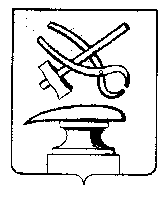 ПЕНЗЕНСКОЙ ОБЛАСТИПОСТАНОВЛЕНИЕОт 17.12.2019  № 1999                                                                                            г. КузнецкОб утверждении «Проекта межевания территории, ограниченной железной дорогой, ул. Пензенская, ЛЭП ВЛ 110 кВ и границей кадастрового квартала 58:31:0403126 в городе Кузнецке Пензенской области»Рассмотрев документы, представленные отделом архитектуры и градостроительства администрации города Кузнецка, руководствуясь ст. 46 Градостроительного кодекса Российской Федерации, результатами публичных слушаний от 04.12.2019,АДМИНИСТРАЦИЯ ГОРОДА КУЗНЕЦКА ПОСТАНОВЛЯЕТ:Утвердить «Проект межевания территории, ограниченной железной дорогой, ул. Пензенская, ЛЭП ВЛ 110 кВ и границей кадастрового квартала 58:31:0403126 в городе Кузнецке Пензенской области».Настоящее постановление подлежит официальному опубликованию и размещению на официальном сайте администрации города Кузнецка в течение семи дней со дня его подписания.Контроль за исполнением настоящего постановления  возложить на первого заместителя главы администрации города Кузнецка Трошина В.Е.Глава администрации города Кузнецка  			                       С.А. Златогорский  